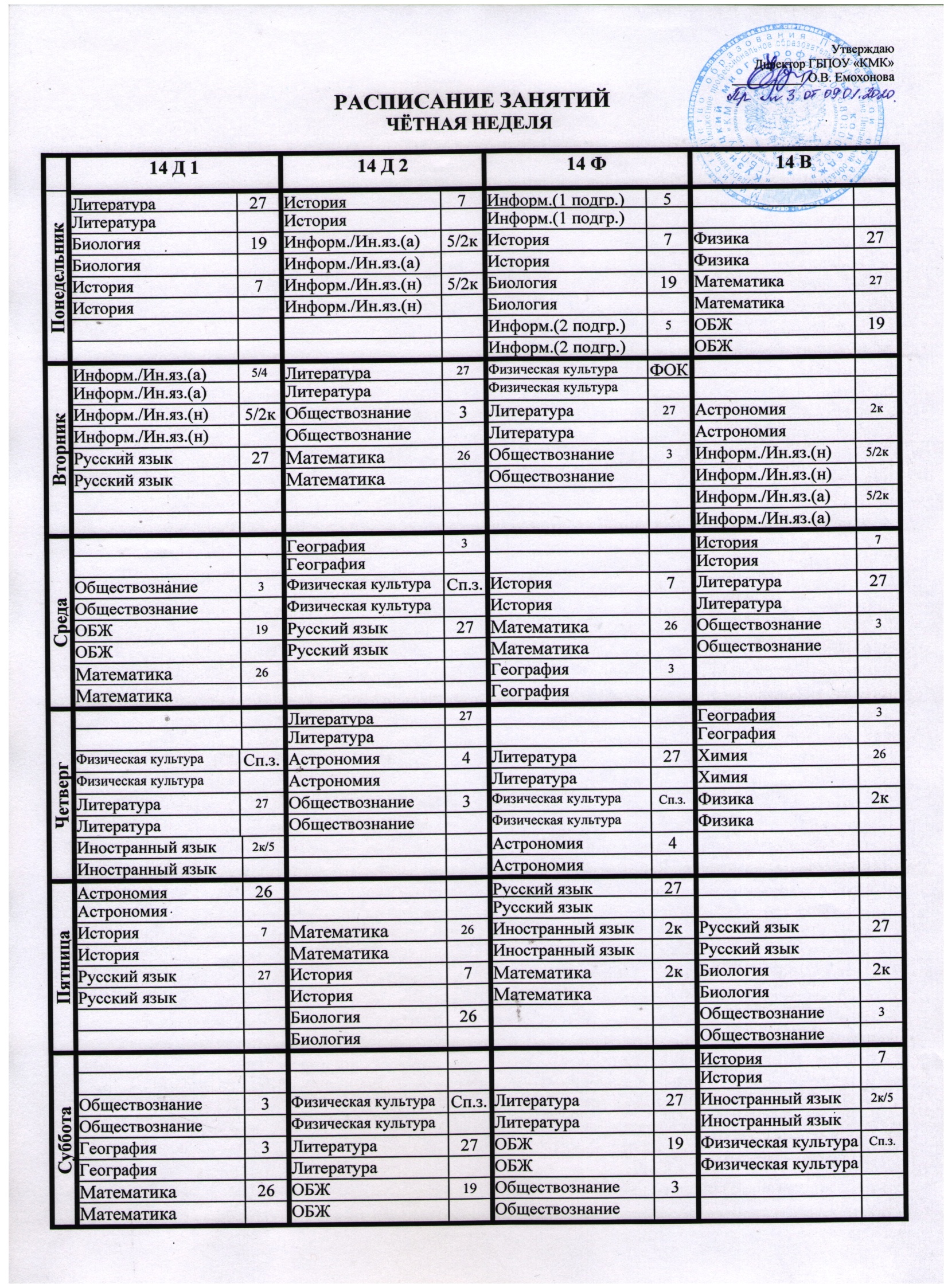 24 Д 24 Д 34 Д 134 Д 134 Д 234 Д 244 Д 44 Д Понедельник МДК 01.02.22МДК 02.04.(нем)4ЭПРТ26Понедельник МДК 01.02.МДК 02.04.(нем)ЭПРТПонедельник Физическая культураСп.з.Кор. педагогика3МДК 03.02.22Прав. обеспечение6Понедельник Физическая культураКор. педагогикаМДК 03.02.Прав. обеспечениеПонедельник МДК 02.01.6ЭПРТ26Физическая культурафокИнф. и ИКТ/Ин.яз.(а)2к/2кПонедельник МДК 02.01.ЭПРТФизическая культураИнф. и ИКТ/Ин.яз.(а)Понедельник МДК 02.04.(анг.)4Инф. и ИКТ/Ин.яз.(н)2кПонедельник МДК 02.04.(анг.)Инф. и ИКТ/Ин.яз.(н)Вторник Анатомия7Музыка22Психология общения2кОсновы философии3Вторник АнатомияМузыкаПсихология общенияОсновы философииВторник БЖ19Физическая культурафокМузыка22МДК 05.01.(К)7Вторник БЖФизическая культураМузыкаМДК 05.01.(К)Вторник Музыка22Психология общения2кМДК 03.01.7Ос.предп. деят-ти19Вторник МузыкаПсихология общенияМДК 03.01.Ос.предп. деят-тиВторник Вторник Среда МДК 02.04./Ин.яз.(а)5/4МДК 02.04./Ин.яз.(н)2кМДК 05.01.(А)6Среда МДК 02.04./Ин.яз.(а)МДК 02.04./Ин.яз.(н)МДК 05.01.(А)Среда МДК 02.05.6МДК 02.04./Ин.яз.(н)2к/2кМДК 02.04./Ин.яз.(а)2к/4Логопедия19Среда МДК 02.05.МДК 02.04./Ин.яз.(н)МДК 02.04./Ин.яз.(а)ЛогопедияСреда Психология2кКор. педагогика4МДК 02.03.7Прав. обеспечение6Среда ПсихологияКор. педагогикаМДК 02.03.Прав. обеспечениеСреда МДК 02.06.6Среда МДК 02.06.Четверг МДК 03.03.6Четверг МДК 03.03.Четверг Иностранный язык2к/5МДК 03.02.22Логопедия6МДК 05.01.(К)7Четверг Иностранный языкМДК 03.02.ЛогопедияМДК 05.01.(К)Четверг МДК 03.01.4Логопедия6Корр. педагогика7Ос.предп. деят-ти19Четверг МДК 03.01.ЛогопедияКорр. педагогикаОс.предп. деят-тиЧетверг МДК 03.02.7МДК 02.05.6Основы философии3Четверг МДК 03.02.МДК 02.05.Основы философииПятница МДК 02.04./МДК 01.03.2к/22МДК 02.04.(нем)2кИнф. и ИКТ (нем.)2кПятница МДК 02.04./МДК 01.03.МДК 02.04.(нем)Инф. и ИКТ  (нем)Пятница МДК 02.04./МДК 01.03.2к/22МДК 03.01.3МДК 05.01.(К)6Прав. обеспечение2кПятница МДК 02.04/МДК 01.03.МДК 03.01.МДК 05.01.(К)Прав. обеспечениеПятница Детская литература3МДК 02.03.22МДК 02.05.6МДК 05.01.(К)19Пятница Детская литератураМДК 02.03.МДК 02.05.МДК 05.01.(К)Пятница МДК 05.01.(К)7МДК 02.04.(анг.)2кИнф. и ИКТ (анг.)2кПятница МДК 05.01.(К)МДК 02.04.(анг.)Инф. и ИКТ  (анг.)Суббота МДК 01.02.22МДК 05.01.(А)6МДК 03.04.2кОсновы философии3Суббота МДК 01.02.МДК 05.01.(А)МДК 03.04.Основы философииСуббота Педагогика22МДК 03.03.6Психология общения2кФизическая культураСп.з.Суббота ПедагогикаМДК 03.03.Психология общенияФизическая культураСуббота Математика2кМДК 03.04.2кМДК 02.03.22Логопедия6Суббота МатематикаМДК 03.04.МДК 02.03.ЛогопедияСуббота Суббота 44 Ф 244 Ф 224 В24 В 34 В 34 В 44 В 44 ВПонедельник Инф. и ИКТ/Ин.яз.(а)2к/19Физическая культураСп.з.Понедельник Инф. и ИКТ/Ин.яз.(а)Физическая культураПонедельник Инф. и ИКТ/Ин.яз.(н)2кМДК 01.01.23Физическая культураСп.з.МДК 03.01.2кПонедельник Инф. и ИКТ/Ин.яз.(н)МДК 01.01.Физическая культураМДК 03.01.Понедельник Спортивные игрыФОКМДК 02.01.2кМДК 05.01.23Осн.эк., мен., макр.3Понедельник Спортивные игрыМДК 02.01.МДК 05.01.Осн.эк., мен., макр.Понедельник ЭПРТ26Прав. обеспечение27Понедельник ЭПРТПрав. обеспечениеВторник Основы зоотехнии23БЖ19Вторник Основы зоотехнииБЖВторник Осн. врач. контроля4МДК 01.01.23МДК 02.01.(П)2кОхрана труда2кВторник Осн. врач. контроляМДК 01.01.МДК 02.01.(П)Охрана трудаВторник Физическая культурафокМДК 02.01.2кМДК 02.01.(К)23Инф. и ИКТ/Ин.яз.(а)2кВторник Физическая культураМДК 02.01.МДК 02.01.(К)Инф. и ИКТ/Ин.яз.(а)Вторник МДК 03.01.(К)7Инф. и ИКТ/Ин.яз.(н)2кВторник МДК 03.01.(К)Инф. и ИКТ/Ин.яз.(н)Среда Инф. и ИКТ (нем.)2кМДК 01.01.23Среда Инф. и ИКТ  (нем)МДК 01.01.Среда Кор. и  спец. педагогика22МДК 02.01.2кОсновы философии2кМДК 04.01.23Среда Кор. и спец. педагогикаМДК 02.01.Основы философииМДК 04.01.Среда Йога, пилатесМ.з.Иностранный язык2кМетрология, станд.23МДК 03.01.2кСреда Йога, пилатесИностранный языкМетрология, станд.МДК 03.01.Среда Инф. и ИКТ (анг.)2кИностранный язык2кОс.предп. деят-ти23Среда Инф. и ИКТ  (анг.)Иностранный языкОс.предп. деят-тиЧетверг История7БЖ19Четверг ИсторияБЖЧетверг МДК 03.01.(В)19МДК 02.01.2кМДК 05.01.23Осн.эк., мен., макр.3Четверг МДК 03.01.(В)МДК 02.01.МДК 05.01.Осн.эк., мен., макр.Четверг Спортивные игрыСп.з.МДК 01.01.23МДК 02.01.(П)2кОхрана труда2кЧетверг Спортивные игрыМДК 01.01.МДК 02.01.(П)Охрана трудаЧетверг Осн. врач. контроля7Прав. обеспечение23Четверг Осн. врач. контроляПрав. обеспечениеПятница МДК 02.01.2кМДК 05.01.23Ос.предп. деят-ти19Пятница МДК 02.01.МДК 05.01.Ос.предп. деят-тиПятница Ос.предп. деят-ти5МДК 01.01.23МДК 02.01.(П)2кМДК 03.01.2кПятница Ос.предп. деят-тиМДК 01.01.МДК 02.01.(П)МДК 03.01.Пятница Легкая атлетикаСп.з.МДК 01.01.23МДК 03.01.2кФизическая культурафокПятница Легкая атлетикаМДК 01.01.МДК 03.01.Физическая культураПятница Прав. обеспечение6Пятница Прав. обеспечениеСуббота ГимнастикаСп.ш.МДК 02.01.2кИнф. и ИКТ (анг.)2кСуббота ГимнастикаМДК 02.01.Инф. и ИКТ  (анг.)Суббота ОПМ19МДК 01.01.23МДК 02.01.(П)2кМДК 03.01.2кСуббота ОПММДК 01.01.МДК 02.01.(П)МДК 03.01.Суббота Кор. и  спец. педагогика7МДК 02.01.2кМДК 02.01.(П)2кМДК 04.01.23Суббота Кор. и спец. педагогикаМДК 02.01.МДК 02.01.(П)МДК 04.01.Суббота МДК 03.01.2кИнф. и ИКТ (нем.)2кСуббота МДК 03.01.Инф. и ИКТ  (нем.)24 Ф24 Ф34 Ф134 Ф134 Ф 234 Ф 244 Ф 144 Ф 1Понедельник ГимнастикаСп.ш.Физиология6Практикум по суд-ву23Понедельник ГимнастикаФизиологияПрактикум по суд-вуПонедельник ЭПРТ26ГимнастикаСп.ш..Педагогика4Кор. и  спец. педагогика2кПонедельник ЭПРТГимнастикаПедагогикаКор. и спец. педагогикаПонедельник Науч. обес. тр. проц.22Педагогика4Физическая культураСп.з.Прав. обеспечение2к.Понедельник Науч. обес. тр. проц.ПедагогикаФизическая культураПрав. обеспечениеПонедельник Легкая атлетикаСп.з.Понедельник Легкая атлетикаВторник Спортивные игрыСп.з.МДК 01.01.19Инф. и ИКТ/Ин.яз.(н)2кВторник Спортивные игрыМДК 01.01.Инф. и ИКТ/Ин.яз.(н)Вторник МДК 01.01.26МДК 03.01.(В)6Спортивные игрыСп.з.Инф. и ИКТ/Ин.яз.(а)2кВторник МДК 01.01.МДК 03.01.(В)Спортивные игрыИнф. и ИКТ/Ин.яз.(а)Вторник Анатомия4МДК 03.01.(К)6МДК 03.01.(В)26Спортивные игрыСп.з.Вторник АнатомияМДК 03.01.(К)МДК 03.01.(В)Спортивные игрыВторник Легкая атлетикаСп.з.Вторник Легкая атлетикаСреда Психология общения22БЖ19Легкая атлетикаСп.з.Среда Психология общенияБЖЛегкая атлетикаСреда МДК 03.01.(К)26Физическая культураСп.з.ТуризмМДК 03.01.(В)5Среда МДК 03.01.(К)Физическая культураТуризмМДК 03.01.(В)Среда Подвижные игрыСп.з.МДК 01.01.5МДК 03.01.(К)2кОсн. врач. контроля22Среда Подвижные игрыМДК 01.01.МДК 03.01.(К)Осн. врач. контроляСреда Йога, пилатесМ.з.Среда Йога, пилатесЧетверг Физическая культураСп.з.Физиология4Инф. и ИКТ (нем.)2кЧетверг Физическая культураФизиологияИнф. и ИКТ  (нем)Четверг ТИФК22Педагогика2кГимнастикаСп.ш.Физическая культураСп.з.Четверг ТИФКПедагогикаГимнастикаФизическая культураЧетверг Педагогика2кИностранный язык2к/5МДК 01.01.26МДК 03.01.(К)22Четверг ПедагогикаИностранный языкМДК 01.01.МДК 03.01.(К)Четверг Легкая атлетикаСп.з.Инф. и ИКТ (анг.)2кЧетверг Легкая атлетикаИнф. и ИКТ  (анг.)Пятница Психология7ТуризмЛегкая атлетикаСп.з.Пятница ПсихологияТуризмЛегкая атлетикаПятница Легкая атлетикаСп.з.Физиология4БЖ19Кор. и  спец. педагогика2кПятница Легкая атлетикаФизиологияБЖКор. и спец. педагогикаПятница МДК 02.01.26ПлаваниеБМДК 03.01.(В)4Ос.предп. деят-ти5Пятница МДК 02.01.ПлаваниеМДК 03.01.(В)Ос.предп. деят-тиПятница Йога, пилатесМ.з.Пятница Йога, пилатесСуббота МДК 03.01.(В)19ЛыжиИностранный язык2к/5ОПМ26Суббота МДК 03.01.(В)ЛыжиИностранный языкОПМСуббота ЛыжиМДК 03.01.(В)7Физиология26ГимнастикаСп.з.Суббота ЛыжиМДК 03.01.(В)ФизиологияГимнастикаСуббота Иностранный язык2к/5МДК 01.01.4ЛыжиОсн. врач. контроля26Суббота Иностранный языкМДК 01.01.ЛыжиОсн. врач. контроляСуббота Суббота 